Funkcjonowanie osobiste i społeczne klasa I, II SPdPDzień 25. 06. 2020 (2 godz.)Temat: Już wkrótce wakacje.Przygotuj zeszyt i przybory szkolne.Napisz aktualną datę: Czwartek, 25 dzień czerwca 2020 roku.Napisz lub narysuj dzisiejszą pogodę.Obejrzyj krótki film o wakacjachhttps://pl.pinterest.com/pin/323062973263747330/Zadanie dla Natalii i RoksanyPomyśl gdzie chcesz spędzić wakacje: nad wodą, pod namiotem, w lesie, a może jeszcze gdzie indziej. Kilka propozycji przygotowałam na obrazkach, możesz wybrać jeden z nich, pokolorować i wkleić do zeszytu lub narysować w zeszycie.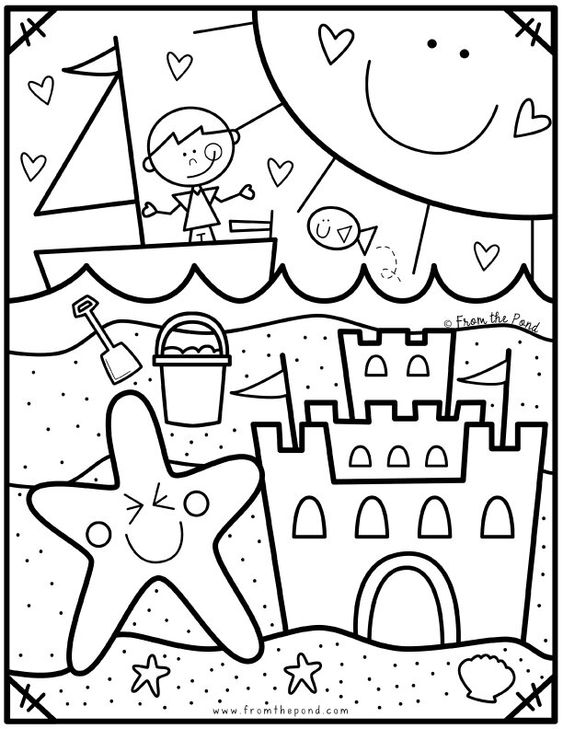 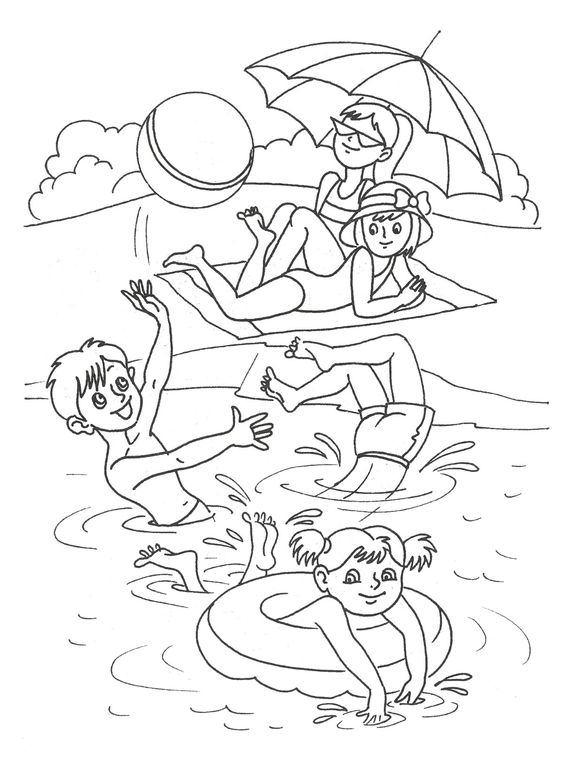 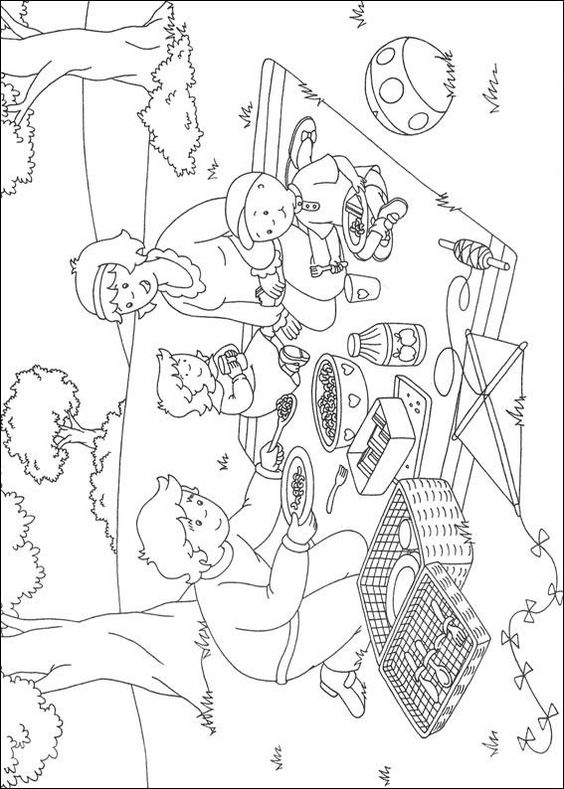 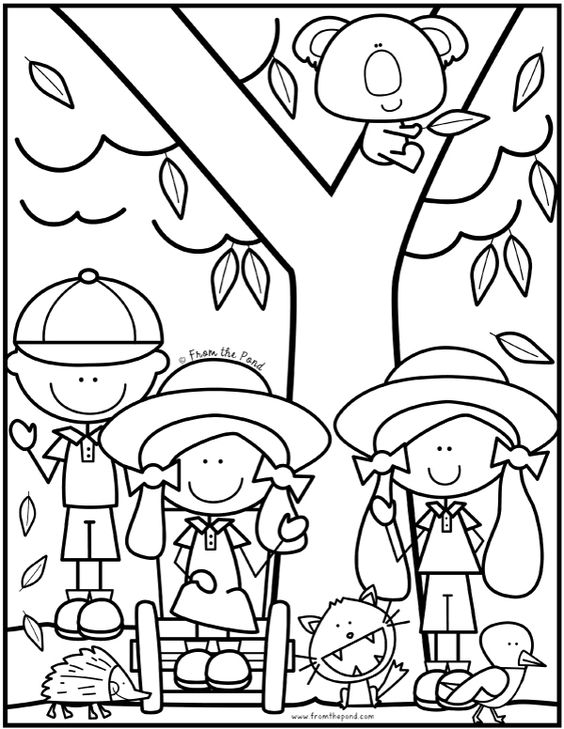 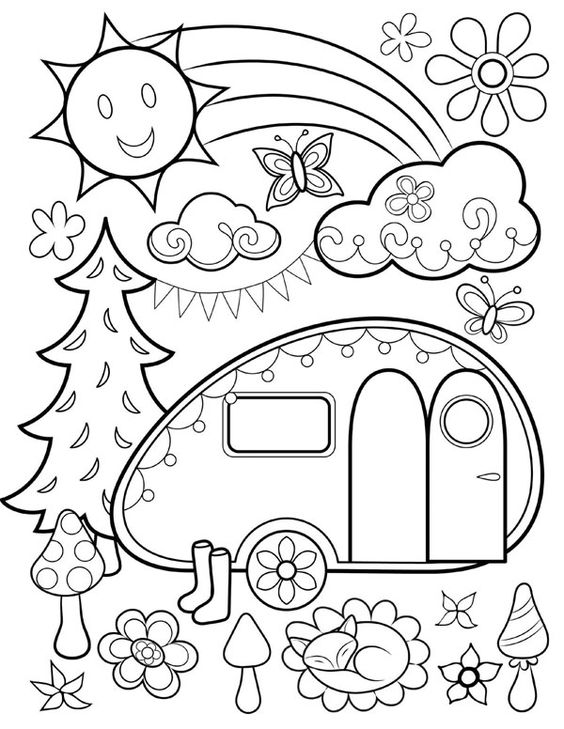 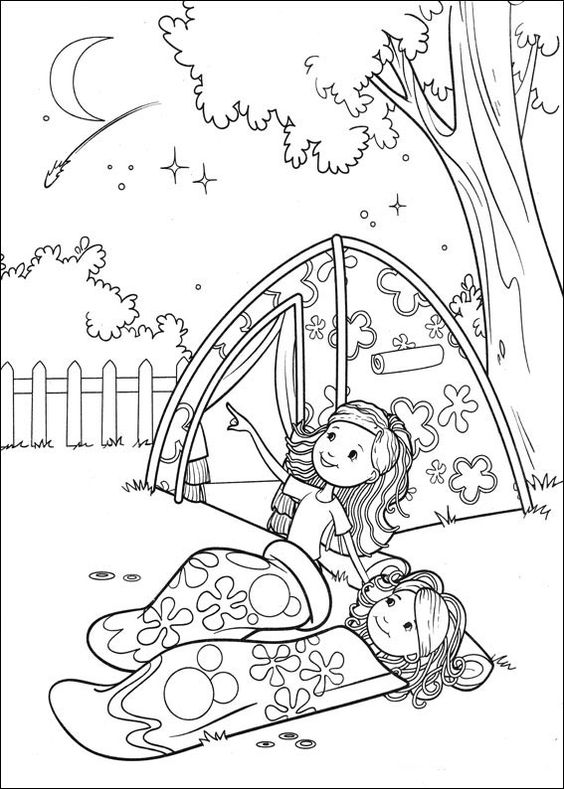 Zadanie dla Kasi, Magdy, Piotra i HubertaNapisz i narysuj w zeszycie gdzie chcesz spędzić wakacje lub co chcesz robić podczas wakacji (możesz skorzystać z obrazka).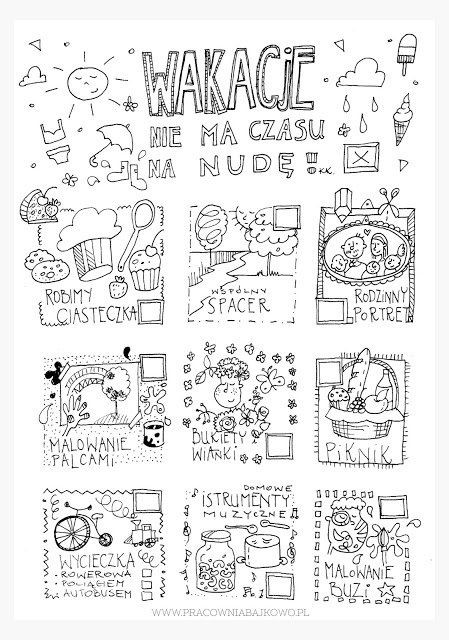 